ПРАВИТЕЛЬСТВО РЕСПУБЛИКИ МАРИЙ ЭЛПОСТАНОВЛЕНИЕот 21 апреля 2020 г. N 155О СОВЕТЕ "МОЛОДЕЖНОЕ ПРАВИТЕЛЬСТВО РЕСПУБЛИКИ МАРИЙ ЭЛ"В целях привлечения социального и творческого потенциала молодежи Республики Марий Эл к решению задач, стоящих перед органами исполнительной власти Республики Марий Эл, Правительство Республики Марий Эл постановляет:1. Образовать совет "Молодежное правительство Республики Марий Эл".2. Утвердить прилагаемые:Положение о совете "Молодежное правительство Республики Марий Эл";Положение о конкурсе по формированию состава совета "Молодежное правительство Республики Марий Эл";состав конкурсной комиссии по формированию состава совета "Молодежное правительство Республики Марий Эл".3. Признать утратившими силу:постановление Правительства Республики Марий Эл от 13 мая 2013 г. N 146 "О совете "Молодежное правительство Республики Марий Эл" (портал "Марий Эл официальная" (portal.mari.ru/pravo), 13 мая 2013 г., N 13052013040150);пункт 10 раздела I постановления Правительства Республики Марий Эл от 31 декабря 2015 г. N 761 "Об изменении и о признании утратившими силу некоторых решений Правительства Республики Марий Эл" (портал "Марий Эл официальная" (portal.mari.ru/pravo), 31 декабря 2015 г., N 31122015040433);постановление Правительства Республики Марий Эл от 26 мая 2016 г. N 232 "О внесении изменений в постановление Правительства Республики Марий Эл от 13 мая 2013 г. N 146" (портал "Марий Эл официальная" (portal.mari.ru/pravo), 26 мая 2016 г., N 26052016040126);пункт 6 постановления Правительства Республики Марий Эл от 26 сентября 2016 г. N 425 "О внесении изменений в некоторые постановления Правительства Республики Марий Эл" (портал "Марий Эл официальная" (portal.mari.ru/pravo), 26 сентября 2016 г., N 26092016040234);пункт 1 постановления Правительства Республики Марий Эл от 14 ноября 2016 г. N 509 "О внесении изменений в некоторые постановления Правительства Республики Марий Эл" (портал "Марий Эл официальная" (portal.mari.ru/pravo), 15 ноября 2016 г., N 14112016040280).4. Контроль за исполнением настоящего постановления возложить на Первого заместителя Председателя Правительства Республики Марий Эл Кузьмина Е.П.(п. 4 в ред. постановления Правительства Республики Марий Эл от 28.07.2023 N 359)Председатель ПравительстваРеспублики Марий ЭлА.ЕВСТИФЕЕВУтвержденопостановлениемПравительстваРеспублики Марий Элот 21 апреля 2020 г. N 155ПОЛОЖЕНИЕО СОВЕТЕ "МОЛОДЕЖНОЕ ПРАВИТЕЛЬСТВО РЕСПУБЛИКИ МАРИЙ ЭЛ"I. Общие положения1. Настоящее Положение определяет статус и порядок деятельности совета "Молодежное правительство Республики Марий Эл" (далее - Молодежное правительство). Молодежное правительство образовано в целях привлечения социального и творческого потенциала молодежи Республики Марий Эл к решению задач, стоящих перед органами исполнительными власти Республики Марий Эл по реализации государственной молодежной политики в Республике Марий Эл.Молодежное правительство является коллегиальным консультативно-совещательным органом, функционирующим на общественных началах.Формирование Молодежного правительства осуществляется на конкурсной основе.2. Молодежное правительство в своей деятельности руководствуется Конституцией Российской Федерации и Конституцией Республики Марий Эл, федеральными законами и законами Республики Марий Эл, указами Президента Российской Федерации и указами Главы Республики Марий Эл, постановлениями и распоряжениями Правительства Российской Федерации, постановлениями и распоряжениями Правительства Республики Марий Эл по вопросам государственной молодежной политики, а также настоящим Положением и регламентом работы Молодежного правительства.3. Молодежное правительство осуществляет свою деятельность открыто и гласно, информирует общественность о ее результатах.Молодежное правительство вправе иметь свою символику, логотип, сайт в информационно-телекоммуникационной сети "Интернет".II. Цели и задачи Молодежного правительства4. Целями Молодежного правительства являются:вовлечение молодежи в процесс социально-экономического развития Республики Марий Эл;выявление, развитие и поддержка перспективных молодых людей, обладающих высоким уровнем развития лидерских качеств, управленческих и профессиональных компетенций;содействие органам государственной власти Республики Марий Эл и органам местного самоуправления в Республике Марий Эл в организации работы с молодежью по основным направлениям социально-экономического развития Республики Марий Эл;приобщение молодежи к управленческой деятельности, повышение ее правовой и политической культуры, поддержка гражданской активности молодежи.5. Для достижения указанных целей Молодежное правительство решает следующие задачи:содействие реализации основных направлений государственной молодежной политики в Республике Марий Эл, пропаганде среди молодежи ее целей и задач;разработка предложений для органов государственной власти и органов местного самоуправления по вопросам, затрагивающим права и интересы молодежи Республики Марий Эл;подготовка предложений на проекты нормативных правовых актов органов исполнительной власти Республики Марий Эл и органов местного самоуправления в Республике Марий Эл по вопросам реализации государственной молодежной политики в Республике Марий Эл;создание целостной системы отбора, подготовки и продвижения социально активных молодых людей;содействие формированию, подготовке и обучению кадрового резерва из числа молодежи;подготовка экспертно-аналитических, информационных и иных материалов по вопросам молодежи и государственной молодежной политики;содействие повышению социальной активности молодежи, активному участию в общественно-политической жизни Республики Марий Эл;формирование проектных команд по направлениям деятельности Молодежного правительства;участие в реализации проектов, направленных на социально-экономическое развитие Республики Марий Эл;получение знаний и практических навыков в области государственного управления, изучение механизмов государственного управления.III. Права и обязанности Молодежного правительства6. Молодежное правительство для осуществления возложенных на него задач имеет право:взаимодействовать по вопросам своей компетенции с органами исполнительной власти Республики Марий Эл, Ассоциацией молодежных правительств Российской Федерации, молодежными правительствами субъектов Российской Федерации, Молодежным парламентом Республики Марий Эл, общественными объединениями с целью обмена опытом, совершенствования деятельности, получения экспертной оценки по реализации проектов Молодежного правительства;участвовать в разработке и предварительном обсуждении проектов нормативных правовых актов Правительства Республики Марий Эл, а также государственных программ Республики Марий Эл, касающихся молодежи и государственной молодежной политики в Республике Марий Эл;содействовать подготовке, организации и реализации социальных проектов, направленных на решение приоритетных задач в работе с молодежью и реализацию государственной молодежной политики в Республике Марий Эл;организовывать и проводить совещания, семинары, консультации, круглые столы, форумы и иные мероприятия, направленные на реализацию задач в сфере работы с молодежью и государственной молодежной политики в Республике Марий Эл;получать информацию от органов исполнительной власти Республики Марий Эл, органов местного самоуправления в Республике Марий Эл и организаций по вопросам компетенции Молодежного правительства;приглашать на свои заседания представителей органов исполнительной власти Республики Марий Эл при обсуждении вопросов, решение которых входит в компетенцию Молодежного правительства;для осуществления своей деятельности формировать экспертные и рабочие группы, привлекать для рассмотрения отдельных вопросов ученых и представителей органов исполнительной власти Республики Марий Эл;вносить предложения по вопросам совершенствования деятельности Молодежного правительства.7. Молодежное правительство обязано:осуществлять свою деятельность с соблюдением законодательства Российской Федерации, законодательства Республики Марий Эл, а также настоящего Положения;ежегодно информировать Правительство Республики Марий Эл о своей деятельности за текущий год;размещать ежегодную информацию о своей деятельности на официальном сайте Правительства Республики Марий Эл;решать в рамках своих полномочий задачи, поставленные перед ним органами исполнительной власти Республики Марий Эл.IV. Порядок формирования состава Молодежного правительства8. Формирование состава Молодежного правительства осуществляется на конкурсной основе по результатам конкурса, проводимого в соответствии с утвержденным Правительством Республики Марий Эл Положением о конкурсе по формированию состава совета "Молодежное правительство Республики Марий Эл", из числа граждан Российской Федерации в возрасте от 18 до 35 лет включительно, работающих, обучающихся в образовательных организациях на территории Республики Марий Эл, а также представителей молодежных общественных организаций и объединений, осуществляющих деятельность на территории Республики Марий Эл.(в ред. постановлений Правительства Республики Марий Эл от 16.08.2021 N 318, от 25.08.2022 N 361)Конкурс по формированию состава Молодежного правительства проводится один раз в три года.Для обеспечения деятельности Молодежного правительства формируется кадровый резерв Молодежного правительства (далее - кадровый резерв). Включение в кадровый резерв производится по итогам конкурса по формированию состава совета "Молодежное правительство Республики Марий Эл".(абзац введен постановлением Правительства Республики Марий Эл от 28.07.2023 N 359)9. Членами Молодежного правительства не могут являться лица, замещающие государственные должности Республики Марий Эл, муниципальные должности, должности государственной гражданской службы Республики Марий Эл, должности муниципальной службы, граждане, являющиеся членами Молодежного парламента Республики Марий Эл и Молодежной избирательной комиссии Республики Марий Эл, а также лица, имеющие неснятую или непогашенную судимость.10. Состав Молодежного правительства утверждается распоряжением Правительства Республики Марий Эл по результатам конкурса на основании решения конкурсной комиссии по формированию состава совета "Молодежное правительство Республики Марий Эл".V. Срок полномочий Молодежного правительства11. Срок полномочий членов Молодежного правительства составляет три года со дня утверждения распоряжением Правительства Республики Марий Эл состава Молодежного правительства и прекращается в день утверждения нового состава Молодежного правительства.12. Полномочия члена Молодежного правительства прекращаются досрочно в следующих случаях:письменного заявления члена Молодежного правительства о сложении своих полномочий;вступления в законную силу обвинительного приговора суда в отношении лица, являющегося членом Молодежного правительства;вступления в законную силу решения суда о признании недееспособным или ограниченно дееспособным лица, являющегося членом Молодежного правительства;замещения государственной должности Республики Марий Эл, муниципальной должности, поступления лица, являющегося членом Молодежного правительства, на государственную гражданскую службу Республики Марий Эл или муниципальную службу;переезда на постоянное место жительства в другой субъект Российской Федерации или за пределы Российской Федерации;выхода члена Молодежного правительства из гражданства Российской Федерации;отсутствия члена Молодежного правительства без уважительных причин на заседаниях Молодежного правительства более 4 раз подряд.13. В случае неисполнения или ненадлежащего исполнения своих обязанностей член Молодежного правительства может быть исключен из его состава решением Молодежного правительства, если за это решение проголосует не менее двух третей от общего числа членов Молодежного правительства.В случае прекращения полномочий одного или нескольких членов Молодежного правительства включение в состав Молодежного правительства новых членов взамен выбывших осуществляется из кадрового резерва. В случае отсутствия претендентов в кадровом резерве проводится конкурс в соответствии с утвержденным Правительством Республики Марий Эл Положением о конкурсе по формированию состава совета "Молодежное правительство Республики Марий Эл".(в ред. постановления Правительства Республики Марий Эл от 28.07.2023 N 359)14. По истечении срока полномочий члену Молодежного правительства по его желанию и письменному заявлению Комитетом молодежной политики Республики Марий Эл выдается справка-характеристика (в свободной форме) с указанием времени работы в Молодежном правительстве.(в ред. постановления Правительства Республики Марий Эл от 28.07.2023 N 359)VI. Организация деятельности Молодежного правительства15. В состав Молодежного правительства входят 12 человек, из числа которых избираются председатель Молодежного правительства и заместитель председателя Молодежного правительства.16. Председатель Молодежного правительства и заместитель председателя Молодежного правительства избираются на срок полномочий Молодежного правительства членами Молодежного правительства путем открытого голосования простым большинством голосов от общего числа голосов членов Молодежного правительства.17. Председатель осуществляет следующие полномочия:организует деятельность Молодежного правительства;координирует работу членов Молодежного правительства, дает поручения членам Молодежного правительства в соответствии с задачами и направлениями деятельности Молодежного правительства;утверждает план работы Молодежного правительства;созывает и проводит заседания Молодежного правительства;председательствует на заседаниях Молодежного правительства;формирует на основе предложений членов Молодежного правительства повестку дня заседания Молодежного правительства;подписывает решения, принимаемые Молодежным правительством;назначает секретаря Молодежного правительства;дает поручения членам Молодежного правительства и секретарю Молодежного правительства;представляет Молодежное правительство в органах исполнительной власти Республики Марий Эл, органах местного самоуправления в Республике Марий Эл, иных органах и организациях;осуществляет иные полномочия, предусмотренные регламентом Молодежного правительства.18. Секретарь Молодежного правительства осуществляет организационное обеспечение деятельности Молодежного правительства, ведет протокол его заседания.19. Члены Молодежного правительства имеют право:лично участвовать в деятельности Молодежного правительства, посещать все его заседания, активно содействовать решению стоящих перед Молодежным правительством задач;вносить на рассмотрение Молодежного правительства предложения по вопросам его деятельности;участвовать в программных мероприятиях, проводимых Молодежным правительством;получать информацию о деятельности Молодежного правительства.20. Члены Молодежного правительства обязаны:осуществлять деятельность, направленную на решение стоящих перед Молодежным правительством задач;исполнять решения Молодежного правительства, поручения председателя Молодежного правительства;информировать Молодежное правительство и председателя Молодежного правительства о своей работе;содействовать повышению авторитета Молодежного правительства;не допускать действий, наносящих ущерб деятельности и интересам Молодежного правительства и его членов.21. Заседания Молодежного правительства проводятся по мере необходимости, но не реже одного раза в квартал. Внеочередные заседания проводятся по решению председателя Молодежного правительства, а также по предложению не менее двух третей от общего числа членов Молодежного правительства.Члены Молодежного правительства лично участвуют в его заседаниях и не вправе делегировать свои полномочия другим лицам.Заседания ведет председатель Молодежного правительства, а при его отсутствии - заместитель председателя Молодежного правительства.Заседание Молодежного правительства считается правомочным, если на нем присутствует не менее двух третей от общего числа членов Молодежного правительства.Решения, принимаемые Молодежным правительством, оформляются протоколами, подписываемыми председателем Молодежного правительства и секретарем Молодежного правительства.Решения, принимаемые Молодежным правительством, носят рекомендательный характер.Решение Молодежного правительства считается принятым, если за него проголосовало более половины присутствующих на заседании членов Молодежного правительства.Молодежное правительство направляет принятые решения для сведения в органы исполнительной власти Республики Марий Эл, органы местного самоуправления в Республике Марий Эл.22. Вопросы деятельности Молодежного правительства, не урегулированные настоящим Положением, определяются регламентом его работы, который разрабатывается и утверждается Молодежным правительством.VII. Взаимодействие Молодежного правительства с органамиисполнительной власти Республики Марий Эл23. Правительство Республики Марий Эл содействует созданию условий для реализации Молодежным правительством своих прав и решения возложенных на него задач.24. От каждого органа исполнительной власти Республики Марий Эл за Молодежным правительством определяется куратор, который:обеспечивает взаимодействие членов Молодежного правительства с органами исполнительной власти Республики Марий Эл;оказывает содействие членам Молодежного правительства в получении необходимой информации от органа исполнительной власти Республики Марий Эл.25. Кураторы от органов исполнительной власти Республики Марий Эл имеют право присутствовать на заседаниях Молодежного правительства при обсуждении вопросов, касающихся совместной деятельности по работе с молодежью и реализации государственной молодежной политики в Республике Марий Эл.VIII. Взаимодействие Молодежного правительствас Государственным Собранием Республики Марий Эл26. Молодежное правительство при осуществлении своих задач вправе взаимодействовать с Государственным Собранием Республики Марий Эл.Депутаты Государственного Собрания Республики Марий Эл могут присутствовать на заседаниях Молодежного правительства по их желанию или приглашению председателя Молодежного правительства при обсуждении вопросов, касающихся совместной деятельности по реализации государственной молодежной политики в Республике Марий Эл.УтвержденопостановлениемПравительстваРеспублики Марий Элот 21 апреля 2020 г. N 155ПОЛОЖЕНИЕО КОНКУРСЕ ПО ФОРМИРОВАНИЮ СОСТАВА СОВЕТА"МОЛОДЕЖНОЕ ПРАВИТЕЛЬСТВО РЕСПУБЛИКИ МАРИЙ ЭЛ"I. Общие положения1. Настоящее Положение регулирует вопросы организации и порядок проведения конкурса по формированию состава совета "Молодежное правительство Республики Марий Эл" (далее - конкурс).2. Конкурс проводится в целях формирования состава совета "Молодежное правительство Республики Марий Эл" (далее - Молодежное правительство) путем отбора наиболее талантливых и инициативных молодых людей с высоким уровнем интеллектуального развития, организаторскими способностями и активной гражданской позицией.При проведении конкурса его участникам гарантируется равенство прав.Победители конкурса включаются в состав Молодежного правительства.Конкурс объявляется за три месяца до истечения срока полномочий действующего состава Молодежного правительства.II. Порядок деятельности конкурсной комиссиипо формированию состава совета "Молодежное правительствоРеспублики Марий Эл"3. Проведение конкурса осуществляет конкурсная комиссия по формированию состава совета "Молодежное правительство Республики Марий Эл" (далее - конкурсная комиссия), состав которой утверждается Правительством Республики Марий Эл.4. Конкурсная комиссия состоит из председателя конкурсной комиссии, заместителя председателя конкурсной комиссии, секретаря конкурсной комиссии и членов конкурсной комиссии.Организационно-техническое обеспечение деятельности конкурсной комиссии осуществляет Комитет молодежной политики Республики Марий Эл (далее - уполномоченный орган).(в ред. постановления Правительства Республики Марий Эл от 28.07.2023 N 359)5. Конкурсная комиссия выполняет следующие функции:обеспечивает прием, учет и хранение поступивших на конкурс документов от претендентов на участие в конкурсе (далее - претендент);обеспечивает регистрацию в журнале регистрации заявок в день поступления поданных претендентами документов с указанием регистрационного номера и даты приема документов;принимает решение о допуске претендента к участию в конкурсе или решение об отказе в допуске претендента к участию в конкурсе;определяет победителей конкурса Молодежного правительства в соответствии с разделом 4 настоящего Положения;определяет претендентов для включения в кадровый резерв;(абзац введен постановлением Правительства Республики Марий Эл от 28.07.2023 N 359)в течение 7 календарных дней со дня принятия решения конкурсной комиссии об определении победителей конкурса информирует уполномоченный орган об итогах конкурса.(в ред. постановления Правительства Республики Марий Эл от 28.07.2023 N 359)6. Заседание конкурсной комиссии считается правомочным, если на нем присутствует не менее двух третей его состава. Решения конкурсной комиссии принимаются простым большинством голосов от числа его членов, присутствующих на заседании конкурсной комиссии, и оформляются протоколом, который подписывается председателем конкурсной комиссии и секретарем конкурсной комиссии.III. Условия и порядок проведения конкурса7. Состав Молодежного правительства формируется на конкурсной основе по результатам двух этапов конкурса.8. Информация о проведении конкурса (требования к претендентам, срок и место представления документов для участия в конкурсе) размещается в информационно-телекоммуникационной сети "Интернет" на официальном сайте уполномоченного органа (mari-el.gov.ru/ministries/kmp).(в ред. постановления Правительства Республики Марий Эл от 28.07.2023 N 359)Документы для участия в конкурсе представляются в конкурсную комиссию в течение 30 календарных дней после даты размещения информации о проведении конкурса в информационно-телекоммуникационной сети "Интернет" на официальном сайте уполномоченного органа (mari-el.gov.ru/ministries/kmp), но не позднее указанной в информации о проведении конкурса даты.(в ред. постановления Правительства Республики Марий Эл от 28.07.2023 N 359)9. Претендентами могут стать граждане Российской Федерации в возрасте от 18 до 35 лет включительно, работающие, обучающиеся в образовательных организациях на территории Республики Марий Эл, а также представители молодежных общественных организаций и объединений, осуществляющих деятельность на территории Республики Марий Эл.(в ред. постановлений Правительства Республики Марий Эл от 16.08.2021 N 318, от 25.08.2022 N 361)10. Претендент, изъявивший желание участвовать в конкурсе, представляет в конкурсную комиссию следующие документы:личное заявление;заполненную анкету претендента по форме согласно приложению к настоящему Положению;согласие на обработку персональных данных по форме согласно приложению к настоящему Положению;(в ред. постановления Правительства Республики Марий Эл от 28.07.2023 N 359)письменную работу (проект), оформленную согласно требованиям, указанным в разделе IV настоящего Положения;копию паспорта гражданина Российской Федерации;копию документа об образовании;справку с места учебы или работы;документ, подтверждающий участие или членство в молодежном общественном объединении или организации (при наличии);почетные грамоты, рекомендательные письма, дипломы (по усмотрению претендента).11. Конкурсная комиссия в течение 5 дней со дня окончания срока приема документов рассматривает представленные претендентами документы и принимает решение о допуске претендентов к участию в конкурсе (далее - участник) или решение об отказе в участии в конкурсе.12. Решение об отказе в участии в конкурсе принимается в следующих случаях:письменного заявления претендента о прекращении участия в конкурсе;выхода претендента из гражданства Российской Федерации;осуждения претендента к наказанию, исключающему возможность исполнения обязанностей члена Молодежного правительства, по приговору суда, вступившему в законную силу;вступления в законную силу решения суда о признании претендента недееспособным или ограниченно дееспособным;замещения претендентом государственной должности Республики Марий Эл, муниципальной должности, должности государственной гражданской службы Республики Марий Эл, должности муниципальной службы;несоответствия претендента требованиям, указанным в пункте 9 настоящего Положения;непредставления документов, указанных в пункте 10 настоящего Положения;выезда претендента на постоянное место жительства за пределы Республики Марий Эл.13. При выявлении неправильного оформления представленных документов конкурсная комиссия в течение 3 календарных дней со дня регистрации заявки уведомляет о возврате документов для устранения замечаний.Претендент после устранения замечаний имеет право повторно подать документы для участия в конкурсе до истечения установленного для приема документов срока.14. Документы для участия в конкурсе, представленные после окончания срока приема документов, не рассматриваются.15. Конкурс проводится в два этапа:первый этап - конкурс письменных работ (проектов), представленных участниками конкурса, определение и оповещение победителей первого этапа конкурса;второй этап - собеседование членов конкурсной комиссии с победителями первого этапа конкурса и отбор победителей конкурса. Объявление итогов конкурса.16. На первом этапе конкурсная комиссия в течение 20 календарных дней со дня окончания приема документов рассматривает и оценивает письменные работы (проекты), поступившие на конкурс, в соответствии с критериями, установленными пунктом 21 настоящего Положения.Оценка письменных работ (проектов) производится членами конкурсной комиссии по каждому критерию по балльной системе путем выставления оценок в оценочном листе и заполнения общего протокола оценок на основании протоколов оценки письменных работ.На основании протоколов оценки письменных работ (проектов) члены конкурсной комиссии определяют 20 победителей первого этапа конкурса из числа лиц, набравших наивысший итоговый балл, и формируют список участников второго этапа конкурса.17. Секретарь конкурсной комиссии не позднее чем за 2 календарных дня до начала второго этапа конкурса уведомляет участников второго этапа конкурса о дате, времени и месте проведения второго этапа конкурса.Второй этап конкурса проходит в формате собеседования конкурсной комиссии с участниками второго этапа конкурса в течение 10 календарных дней после окончания первого этапа.Члены конкурсной комиссии оценивают по балльной системе личные и профессиональные качества участников второго этапа конкурса в соответствии с критериями, установленными пунктом 22 настоящего Положения.В случае неявки на второй этап конкурса участник выбывает из конкурса.18. Двенадцать участников конкурса, успешно прошедшие все этапы конкурса и набравшие наибольшее количество баллов, признаются победителями конкурса.IV. Требования к письменным работам (проектам) и критерииоценки этапов конкурса19. Письменная работа (проект) представляет собой письменную работу, содержащую комплексы мероприятий, направленные на решение актуальных вопросов социально-экономического развития Республики Марий Эл.Участники, успешно прошедшие второй этап конкурса, но не вошедшие в состав Молодежного правительства, включаются в кадровый резерв Молодежного правительства по направлениям деятельности (далее - кадровый резерв). Список кадрового резерва размещается на официальном сайте уполномоченного органа (mari-el.gov.ru/ministries/kmp).(абзац введен постановлением Правительства Республики Марий Эл от 28.07.2023 N 359)Срок пребывания претендентов в кадровом резерве составляет срок полномочий Молодежного правительства.(абзац введен постановлением Правительства Республики Марий Эл от 28.07.2023 N 359)Основанием исключения претендента из кадрового резерва является:(абзац введен постановлением Правительства Республики Марий Эл от 28.07.2023 N 359)личное заявление;(абзац введен постановлением Правительства Республики Марий Эл от 28.07.2023 N 359)смерть (гибель) либо признание безвестно отсутствующим или объявление его умершим решением суда, вступившим в законную силу;(абзац введен постановлением Правительства Республики Марий Эл от 28.07.2023 N 359)вступление в законную силу обвинительного приговора суда;(абзац введен постановлением Правительства Республики Марий Эл от 28.07.2023 N 359)вступление в законную силу решения суда о признании лица недееспособным или ограниченно дееспособным;(абзац введен постановлением Правительства Республики Марий Эл от 28.07.2023 N 359)замещение государственной должности Республики Марий Эл, муниципальной должности, поступление на государственную гражданскую службу Республики Марий Эл или муниципальную службу;(абзац введен постановлением Правительства Республики Марий Эл от 28.07.2023 N 359)переезд на постоянное место жительства в другой субъект Российской Федерации или за пределы Российской Федерации;(абзац введен постановлением Правительства Республики Марий Эл от 28.07.2023 N 359)истечение срока пребывания в кадровом резерве.(абзац введен постановлением Правительства Республики Марий Эл от 28.07.2023 N 359)Все материалы представляются на русском языке в отпечатанном виде на листах формата А4. Представленные на конкурс документы не возвращаются и не рецензируются.20. Письменная работа (проект) (далее - проект) должна содержать:аргументацию актуальности проекта, направленного на решение вопросов социально-экономического развития Республики Марий Эл;цель (показатели достижения цели) и задачи, на решение которых направлен проект;механизм реализации проекта (план мероприятий);срок реализации проекта;ожидаемые результаты (показатели выполнения задач);схема управления проектом (команда проекта), порядок осуществления контроля за его выполнением;перечень необходимых и имеющихся ресурсов для реализации проекта, в том числе смета расходов на реализацию проекта.21. На первом этапе конкурса проекты оцениваются по следующим критериям:22. На втором этапе конкурса члены конкурсной комиссии оценивают участников конкурса по балльной системе от 0 до 5 (0 - 2 балла - незначительная степень соответствия, 3 балла - низкая степень соответствия, 4 - средняя степень соответствия, 5 баллов - высокая степень соответствия) по следующим критериям:V. Порядок подведения итогов конкурса23. Решение о победителях конкурса принимается конкурсной комиссией на основании результатов, полученных после завершения всех оценочных этапов.Баллы всех членов конкурсной комиссии, выставленные каждому участнику конкурса, суммируются, определяется средний балл, который набрал каждый участник конкурса. Полученные оценки определяют значение индивидуального рейтинга каждого участника. Победителями конкурса становятся претенденты, получившие наиболее высокое значение рейтинга по итогам конкурса.Решение конкурсной комиссии о победителях конкурса принимается на заседании конкурсной комиссии, оформляется протоколом и подписывается всеми членами комиссии.24. По результатам конкурса конкурсная комиссия в течение 7 календарных дней со дня проведения заседания комиссии формирует и передает в уполномоченный орган список из 12 победителей, вошедших в состав Молодежного правительства.(в ред. постановления Правительства Республики Марий Эл от 28.07.2023 N 359)При равенстве баллов решающий голос имеет председатель конкурсной комиссии.25. уполномоченный орган письменно информирует участников об итогах конкурса в течение двух недель после дня принятия решения конкурсной комиссии.(в ред. постановления Правительства Республики Марий Эл от 28.07.2023 N 359)26. уполномоченный орган организует первое заседание Молодежного правительства, на котором члены Молодежного правительства выбирают председателя Молодежного правительства, заместителя председателя Молодежного правительства из числа лиц, признанных победителями конкурса и изъявивших желание занять данные должности.(в ред. постановления Правительства Республики Марий Эл от 28.07.2023 N 359)27. уполномоченный орган на основании предложений конкурсной комиссии и решения членов Молодежного правительства в течение 7 рабочих дней после дня проведения первого заседания Молодежного правительства направляет в Правительство Республики Марий Эл проект распоряжения Правительства Республики Марий Эл об утверждении состава Молодежного правительства.(в ред. постановления Правительства Республики Марий Эл от 28.07.2023 N 359)28. Информация о Молодежном правительстве и его составе размещается в информационно-телекоммуникационной сети "Интернет" на официальном сайте уполномоченного органа (mari-el.gov.ru/ministries/kmp) в срок не позднее 3 рабочих дней со дня принятия соответствующего распоряжения Правительства Республики Марий Эл.(в ред. постановления Правительства Республики Марий Эл от 28.07.2023 N 359)Приложение N 1к Положениюо конкурсе по формированию составасовета "Молодежное правительствоРеспублики Марий Эл"ФормаАНКЕТАпретендента на участие в конкурсе по формированию составасовета "Молодежное правительство Республики Марий Эл"Приложение N 2к Положениюо конкурсе по формированиюсостава совета"Молодежное правительствоРеспублики Марий Эл"УтвержденпостановлениемПравительстваРеспублики Марий Элот 21 апреля 2020 г. N 155СОСТАВКОНКУРСНОЙ КОМИССИИ ПО ФОРМИРОВАНИЮ СОСТАВА СОВЕТА"МОЛОДЕЖНОЕ ПРАВИТЕЛЬСТВО РЕСПУБЛИКИ МАРИЙ ЭЛ"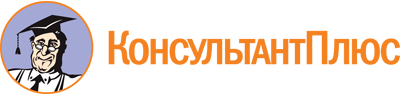 Постановление Правительства Республики Марий Эл от 21.04.2020 N 155
(ред. от 28.07.2023)
"О совете "Молодежное правительство Республики Марий Эл"
(вместе с "Положением о совете "Молодежное правительство Республики Марий Эл", "Положением о конкурсе по формированию состава совета "Молодежное правительство Республики Марий Эл")Документ предоставлен КонсультантПлюс

www.consultant.ru

Дата сохранения: 11.11.2023
 Список изменяющих документов(в ред. постановлений Правительства Республики Марий Эл от 16.08.2021 N 318,от 25.08.2022 N 361, от 28.07.2023 N 359)Список изменяющих документов(в ред. постановлений Правительства Республики Марий Эл от 16.08.2021 N 318,от 25.08.2022 N 361, от 28.07.2023 N 359)Список изменяющих документов(в ред. постановлений Правительства Республики Марий Эл от 16.08.2021 N 318,от 28.07.2023 N 359)Наименование критерияБаллы1231.Соответствие содержания и оформления проекта требованиям пунктов 19, 20 настоящего Положениясоответствует - 21.Соответствие содержания и оформления проекта требованиям пунктов 19, 20 настоящего Положенияне соответствует - 02.Актуальность проекта для социально-экономического развития Республики Марий Элактуальность аргументирована - 22.Актуальность проекта для социально-экономического развития Республики Марий Элактуальность не аргументирована - 12.Актуальность проекта для социально-экономического развития Республики Марий Элпроект не актуален - 03.Целесообразность реализации проекта в целом (цель, задачи, планируемые результаты), в том числе социально-экономическая целесообразностьсоответствует - 23.Целесообразность реализации проекта в целом (цель, задачи, планируемые результаты), в том числе социально-экономическая целесообразностьне соответствует - 04.Наличие показателей достижения целиналичие - 14.Наличие показателей достижения целиотсутствие - 05.Степень личного участия в реализации проектазначительная - 55.Степень личного участия в реализации проектанезначительная - 15.Степень личного участия в реализации проектаотсутствует - 06.Соответствие мероприятий ожидаемым результатам проектасоответствуют - 26.Соответствие мероприятий ожидаемым результатам проектане соответствуют - 07.Доступность механизмов реализации проектадоступны - 27.Доступность механизмов реализации проектатребует включения дополнительных механизмов - 17.Доступность механизмов реализации проектане доступны - 08.Новизна, инновационность проектаналичие - 18.Новизна, инновационность проектаотсутствие - 0Наименование критерияБаллы1231.Эрудированность, знание общих принципов деятельности государственных органов, компетентность в избрании сферы деятельности0 - 52.Активная гражданская позиция0 - 53.Мотивация участника к достижению поставленных задач0 - 54.Владение устной и письменной речью, ораторские навыки0 - 55.Наличие у участника лидерских качеств и организаторских способностей0 - 5Список изменяющих документов(в ред. постановления Правительства Республики Марий Эл от 28.07.2023 N 359)Фото(обязательно для заполнения)Требования:лицо фотографируемого должно занимать не менее трети свободной площади фотографии;на фотографии не допускаются аксессуары, которые могут воспрепятствовать визуальной идентификации фотографируемого;изображение на фотографии цветноеФамилия, имя, отчество (при наличии) ______________________________________________________________________Гражданство: ______________________Дата рождения (чч.мм.гггг): __________Возраст: ___________________________Адрес проживания: ____________________________________________________Паспорт: _____________________________________________________________Выдан: _______________________________________________________________Дата выдачи: _______________________Контактная информацияКонтактная информацияКонтактный телефонЭлектронная почтаПредпочитаемый вид связи для получения уведомления обо всех этапах конкурсаСсылка на личный аккаунт vk.comЛичные данныеЛичные данныеМесто рожденияСемейное положениеЕсли изменяли фамилию, имя или отчество, то укажите их, а также когда, где и по какой причине изменялиЕсли изменяли гражданство, то укажите, когда и по какой причине; если имеете гражданство другого государства, укажитеЖелаемая вакантная должность в совете "Молодежное правительство Республики Марий Эл"ОбразованиеОбразованиеОбразование (когда и какие образовательные организации окончил(а), номера дипломов)Направление подготовки или специальность по дипломуКвалификация по дипломуПослевузовское профессиональное образованиеПослевузовское профессиональное образованиеАспирантура, адъюнктура, докторантура (наименование образовательной организации, год окончания)Ученая степень, ученое звание (когда присвоены, номера дипломов, аттестатов)Опыт трудовой деятельностиОпыт трудовой деятельностиОрганизацияДолжностьПериод работыДолжностные обязанностиОпыт общественной деятельностиОпыт общественной деятельностиИнформация об участии в деятельности общественных организаций, в конференциях, конкурсах и т.д.Опыт волонтерской деятельностиОпыт волонтерской деятельностиДата и наименование мероприятияОпыт проектной деятельностиОпыт проектной деятельностиНазвание проекта - краткое описание проектаНавыки, знания, уменияНавыки, знания, уменияСпортивная деятельность (любительский уровень, профессиональный уровень - разряд)Дополнительное образование (сертификаты, дипломы)Творческая деятельностьЗнание языков (уровень)Дополнительная информацияДополнительная информацияЛичные качестваУвлеченияПрочееСтремиться к успеху - это значит...Утвердиться в жизни - это значит...Со мной легко работать, потому что...Продвигаться к цели - это значит...Проявить инициативу в работе - это значит...Список изменяющих документов(введено постановлением Правительства Республики Марий Элот 28.07.2023 N 359)Согласиена обработку персональных данныхСогласиена обработку персональных данныхСогласиена обработку персональных данныхСогласиена обработку персональных данныхСогласиена обработку персональных данныхСогласиена обработку персональных данныхСогласиена обработку персональных данныхСогласиена обработку персональных данныхЯ, ____________________________________________________________________,(фамилия, имя, отчество (при наличии)проживающий(ая) по адресу: _______________________________________________________________________________________________________________________,основной документ, удостоверяющий личность: ______________________________(наименование документа)_________________________________________________________________________,(серия, номер, дата выдачи документа, наименование выдавшего органа)даю свое согласие Комитету молодежной политики Республики Марий Эл, расположенному по адресу: Республика Марий Эл, г. Йошкар-Ола, Ленинский проспект, д. 24а, на автоматизированную, а также без использования средств автоматизации обработку своих персональных данных, включая сбор, систематизацию, накопление, хранение, уточнение (обновление, изменение), использование, обезличивание, блокирование, уничтожение персональных данных, с целью участия в конкурсном отборе по формированию состава совета "Молодежное правительство Республики Марий Эл".Я, ____________________________________________________________________,(фамилия, имя, отчество (при наличии)проживающий(ая) по адресу: _______________________________________________________________________________________________________________________,основной документ, удостоверяющий личность: ______________________________(наименование документа)_________________________________________________________________________,(серия, номер, дата выдачи документа, наименование выдавшего органа)даю свое согласие Комитету молодежной политики Республики Марий Эл, расположенному по адресу: Республика Марий Эл, г. Йошкар-Ола, Ленинский проспект, д. 24а, на автоматизированную, а также без использования средств автоматизации обработку своих персональных данных, включая сбор, систематизацию, накопление, хранение, уточнение (обновление, изменение), использование, обезличивание, блокирование, уничтожение персональных данных, с целью участия в конкурсном отборе по формированию состава совета "Молодежное правительство Республики Марий Эл".Я, ____________________________________________________________________,(фамилия, имя, отчество (при наличии)проживающий(ая) по адресу: _______________________________________________________________________________________________________________________,основной документ, удостоверяющий личность: ______________________________(наименование документа)_________________________________________________________________________,(серия, номер, дата выдачи документа, наименование выдавшего органа)даю свое согласие Комитету молодежной политики Республики Марий Эл, расположенному по адресу: Республика Марий Эл, г. Йошкар-Ола, Ленинский проспект, д. 24а, на автоматизированную, а также без использования средств автоматизации обработку своих персональных данных, включая сбор, систематизацию, накопление, хранение, уточнение (обновление, изменение), использование, обезличивание, блокирование, уничтожение персональных данных, с целью участия в конкурсном отборе по формированию состава совета "Молодежное правительство Республики Марий Эл".Я, ____________________________________________________________________,(фамилия, имя, отчество (при наличии)проживающий(ая) по адресу: _______________________________________________________________________________________________________________________,основной документ, удостоверяющий личность: ______________________________(наименование документа)_________________________________________________________________________,(серия, номер, дата выдачи документа, наименование выдавшего органа)даю свое согласие Комитету молодежной политики Республики Марий Эл, расположенному по адресу: Республика Марий Эл, г. Йошкар-Ола, Ленинский проспект, д. 24а, на автоматизированную, а также без использования средств автоматизации обработку своих персональных данных, включая сбор, систематизацию, накопление, хранение, уточнение (обновление, изменение), использование, обезличивание, блокирование, уничтожение персональных данных, с целью участия в конкурсном отборе по формированию состава совета "Молодежное правительство Республики Марий Эл".Я, ____________________________________________________________________,(фамилия, имя, отчество (при наличии)проживающий(ая) по адресу: _______________________________________________________________________________________________________________________,основной документ, удостоверяющий личность: ______________________________(наименование документа)_________________________________________________________________________,(серия, номер, дата выдачи документа, наименование выдавшего органа)даю свое согласие Комитету молодежной политики Республики Марий Эл, расположенному по адресу: Республика Марий Эл, г. Йошкар-Ола, Ленинский проспект, д. 24а, на автоматизированную, а также без использования средств автоматизации обработку своих персональных данных, включая сбор, систематизацию, накопление, хранение, уточнение (обновление, изменение), использование, обезличивание, блокирование, уничтожение персональных данных, с целью участия в конкурсном отборе по формированию состава совета "Молодежное правительство Республики Марий Эл".Я, ____________________________________________________________________,(фамилия, имя, отчество (при наличии)проживающий(ая) по адресу: _______________________________________________________________________________________________________________________,основной документ, удостоверяющий личность: ______________________________(наименование документа)_________________________________________________________________________,(серия, номер, дата выдачи документа, наименование выдавшего органа)даю свое согласие Комитету молодежной политики Республики Марий Эл, расположенному по адресу: Республика Марий Эл, г. Йошкар-Ола, Ленинский проспект, д. 24а, на автоматизированную, а также без использования средств автоматизации обработку своих персональных данных, включая сбор, систематизацию, накопление, хранение, уточнение (обновление, изменение), использование, обезличивание, блокирование, уничтожение персональных данных, с целью участия в конкурсном отборе по формированию состава совета "Молодежное правительство Республики Марий Эл".Я, ____________________________________________________________________,(фамилия, имя, отчество (при наличии)проживающий(ая) по адресу: _______________________________________________________________________________________________________________________,основной документ, удостоверяющий личность: ______________________________(наименование документа)_________________________________________________________________________,(серия, номер, дата выдачи документа, наименование выдавшего органа)даю свое согласие Комитету молодежной политики Республики Марий Эл, расположенному по адресу: Республика Марий Эл, г. Йошкар-Ола, Ленинский проспект, д. 24а, на автоматизированную, а также без использования средств автоматизации обработку своих персональных данных, включая сбор, систематизацию, накопление, хранение, уточнение (обновление, изменение), использование, обезличивание, блокирование, уничтожение персональных данных, с целью участия в конкурсном отборе по формированию состава совета "Молодежное правительство Республики Марий Эл".Я, ____________________________________________________________________,(фамилия, имя, отчество (при наличии)проживающий(ая) по адресу: _______________________________________________________________________________________________________________________,основной документ, удостоверяющий личность: ______________________________(наименование документа)_________________________________________________________________________,(серия, номер, дата выдачи документа, наименование выдавшего органа)даю свое согласие Комитету молодежной политики Республики Марий Эл, расположенному по адресу: Республика Марий Эл, г. Йошкар-Ола, Ленинский проспект, д. 24а, на автоматизированную, а также без использования средств автоматизации обработку своих персональных данных, включая сбор, систематизацию, накопление, хранение, уточнение (обновление, изменение), использование, обезличивание, блокирование, уничтожение персональных данных, с целью участия в конкурсном отборе по формированию состава совета "Молодежное правительство Республики Марий Эл".Перечень персональных данных, на обработку которых дается согласиеПеречень персональных данных, на обработку которых дается согласиеПеречень персональных данных, на обработку которых дается согласиеПеречень персональных данных, на обработку которых дается согласиеПеречень персональных данных, на обработку которых дается согласиеСогласиеСогласиеПеречень персональных данных, на обработку которых дается согласиеПеречень персональных данных, на обработку которых дается согласиеПеречень персональных данных, на обработку которых дается согласиеПеречень персональных данных, на обработку которых дается согласиеПеречень персональных данных, на обработку которых дается согласиеданет1.Фамилия, имя, отчество (при наличии)Фамилия, имя, отчество (при наличии)Фамилия, имя, отчество (при наличии)Фамилия, имя, отчество (при наличии)Фамилия, имя, отчество (при наличии)2.Число, месяц, год и место рожденияЧисло, месяц, год и место рожденияЧисло, месяц, год и место рожденияЧисло, месяц, год и место рожденияЧисло, месяц, год и место рождения3.Сведения о гражданствеСведения о гражданствеСведения о гражданствеСведения о гражданствеСведения о гражданстве4.Вид, серия, номер документа, удостоверяющего личность гражданина Российской Федерации, наименование органа и код подразделения органа (при наличии), выдавшего его, дата выдачиВид, серия, номер документа, удостоверяющего личность гражданина Российской Федерации, наименование органа и код подразделения органа (при наличии), выдавшего его, дата выдачиВид, серия, номер документа, удостоверяющего личность гражданина Российской Федерации, наименование органа и код подразделения органа (при наличии), выдавшего его, дата выдачиВид, серия, номер документа, удостоверяющего личность гражданина Российской Федерации, наименование органа и код подразделения органа (при наличии), выдавшего его, дата выдачиВид, серия, номер документа, удостоверяющего личность гражданина Российской Федерации, наименование органа и код подразделения органа (при наличии), выдавшего его, дата выдачи5.Адрес и дата регистрации по месту жительства (месту пребывания)Адрес и дата регистрации по месту жительства (месту пребывания)Адрес и дата регистрации по месту жительства (месту пребывания)Адрес и дата регистрации по месту жительства (месту пребывания)Адрес и дата регистрации по месту жительства (месту пребывания)6.Адрес фактического проживанияАдрес фактического проживанияАдрес фактического проживанияАдрес фактического проживанияАдрес фактического проживания7.Сведения о семейном положенииСведения о семейном положенииСведения о семейном положенииСведения о семейном положенииСведения о семейном положении8.Данные об образовании и о квалификации, а также о дополнительном профессиональном образованииДанные об образовании и о квалификации, а также о дополнительном профессиональном образованииДанные об образовании и о квалификации, а также о дополнительном профессиональном образованииДанные об образовании и о квалификации, а также о дополнительном профессиональном образованииДанные об образовании и о квалификации, а также о дополнительном профессиональном образовании9.Сведения о владении иностранными языками и языками народов Российской ФедерацииСведения о владении иностранными языками и языками народов Российской ФедерацииСведения о владении иностранными языками и языками народов Российской ФедерацииСведения о владении иностранными языками и языками народов Российской ФедерацииСведения о владении иностранными языками и языками народов Российской Федерации10.Выполняемая работа с начала трудовой деятельностиВыполняемая работа с начала трудовой деятельностиВыполняемая работа с начала трудовой деятельностиВыполняемая работа с начала трудовой деятельностиВыполняемая работа с начала трудовой деятельности11.Контактная информация (номер телефона, адрес электронной почты)Контактная информация (номер телефона, адрес электронной почты)Контактная информация (номер телефона, адрес электронной почты)Контактная информация (номер телефона, адрес электронной почты)Контактная информация (номер телефона, адрес электронной почты)12.Фото- и видеоматериалыФото- и видеоматериалыФото- и видеоматериалыФото- и видеоматериалыФото- и видеоматериалыНастоящее согласие дается на период конкурсного отбора до истечения сроков хранения соответствующей информации или документов, содержащих указанную информацию, определяемых в соответствии с законодательством Российской Федерации.Настоящее согласие предоставляется на осуществление действий в отношении моих персональных данных, которые необходимы или желаемы для достижения вышеуказанных целей, включающих (без ограничения) сбор, систематизацию, накопление, хранение, уточнение (обновление, изменение), использование, распространение (в том числе передачу), обезличивание, блокирование, уничтожение, осуществление любых иных действий с моими персональными данными с учетом федерального законодательства.Обработка персональных данных будет осуществляться следующими способами: в информационных системах персональных данных с использованием средств автоматизации и (или) без использования средств автоматизации.Права, предусмотренные Федеральным законом от 27 июля 2006 г. N 152-ФЗ "О персональных данных", мне разъяснены.Согласие действует с момента подписания и может быть отозвано в любой момент по моему письменному заявлению.Настоящее согласие дается на период конкурсного отбора до истечения сроков хранения соответствующей информации или документов, содержащих указанную информацию, определяемых в соответствии с законодательством Российской Федерации.Настоящее согласие предоставляется на осуществление действий в отношении моих персональных данных, которые необходимы или желаемы для достижения вышеуказанных целей, включающих (без ограничения) сбор, систематизацию, накопление, хранение, уточнение (обновление, изменение), использование, распространение (в том числе передачу), обезличивание, блокирование, уничтожение, осуществление любых иных действий с моими персональными данными с учетом федерального законодательства.Обработка персональных данных будет осуществляться следующими способами: в информационных системах персональных данных с использованием средств автоматизации и (или) без использования средств автоматизации.Права, предусмотренные Федеральным законом от 27 июля 2006 г. N 152-ФЗ "О персональных данных", мне разъяснены.Согласие действует с момента подписания и может быть отозвано в любой момент по моему письменному заявлению.Настоящее согласие дается на период конкурсного отбора до истечения сроков хранения соответствующей информации или документов, содержащих указанную информацию, определяемых в соответствии с законодательством Российской Федерации.Настоящее согласие предоставляется на осуществление действий в отношении моих персональных данных, которые необходимы или желаемы для достижения вышеуказанных целей, включающих (без ограничения) сбор, систематизацию, накопление, хранение, уточнение (обновление, изменение), использование, распространение (в том числе передачу), обезличивание, блокирование, уничтожение, осуществление любых иных действий с моими персональными данными с учетом федерального законодательства.Обработка персональных данных будет осуществляться следующими способами: в информационных системах персональных данных с использованием средств автоматизации и (или) без использования средств автоматизации.Права, предусмотренные Федеральным законом от 27 июля 2006 г. N 152-ФЗ "О персональных данных", мне разъяснены.Согласие действует с момента подписания и может быть отозвано в любой момент по моему письменному заявлению.Настоящее согласие дается на период конкурсного отбора до истечения сроков хранения соответствующей информации или документов, содержащих указанную информацию, определяемых в соответствии с законодательством Российской Федерации.Настоящее согласие предоставляется на осуществление действий в отношении моих персональных данных, которые необходимы или желаемы для достижения вышеуказанных целей, включающих (без ограничения) сбор, систематизацию, накопление, хранение, уточнение (обновление, изменение), использование, распространение (в том числе передачу), обезличивание, блокирование, уничтожение, осуществление любых иных действий с моими персональными данными с учетом федерального законодательства.Обработка персональных данных будет осуществляться следующими способами: в информационных системах персональных данных с использованием средств автоматизации и (или) без использования средств автоматизации.Права, предусмотренные Федеральным законом от 27 июля 2006 г. N 152-ФЗ "О персональных данных", мне разъяснены.Согласие действует с момента подписания и может быть отозвано в любой момент по моему письменному заявлению.Настоящее согласие дается на период конкурсного отбора до истечения сроков хранения соответствующей информации или документов, содержащих указанную информацию, определяемых в соответствии с законодательством Российской Федерации.Настоящее согласие предоставляется на осуществление действий в отношении моих персональных данных, которые необходимы или желаемы для достижения вышеуказанных целей, включающих (без ограничения) сбор, систематизацию, накопление, хранение, уточнение (обновление, изменение), использование, распространение (в том числе передачу), обезличивание, блокирование, уничтожение, осуществление любых иных действий с моими персональными данными с учетом федерального законодательства.Обработка персональных данных будет осуществляться следующими способами: в информационных системах персональных данных с использованием средств автоматизации и (или) без использования средств автоматизации.Права, предусмотренные Федеральным законом от 27 июля 2006 г. N 152-ФЗ "О персональных данных", мне разъяснены.Согласие действует с момента подписания и может быть отозвано в любой момент по моему письменному заявлению.Настоящее согласие дается на период конкурсного отбора до истечения сроков хранения соответствующей информации или документов, содержащих указанную информацию, определяемых в соответствии с законодательством Российской Федерации.Настоящее согласие предоставляется на осуществление действий в отношении моих персональных данных, которые необходимы или желаемы для достижения вышеуказанных целей, включающих (без ограничения) сбор, систематизацию, накопление, хранение, уточнение (обновление, изменение), использование, распространение (в том числе передачу), обезличивание, блокирование, уничтожение, осуществление любых иных действий с моими персональными данными с учетом федерального законодательства.Обработка персональных данных будет осуществляться следующими способами: в информационных системах персональных данных с использованием средств автоматизации и (или) без использования средств автоматизации.Права, предусмотренные Федеральным законом от 27 июля 2006 г. N 152-ФЗ "О персональных данных", мне разъяснены.Согласие действует с момента подписания и может быть отозвано в любой момент по моему письменному заявлению.Настоящее согласие дается на период конкурсного отбора до истечения сроков хранения соответствующей информации или документов, содержащих указанную информацию, определяемых в соответствии с законодательством Российской Федерации.Настоящее согласие предоставляется на осуществление действий в отношении моих персональных данных, которые необходимы или желаемы для достижения вышеуказанных целей, включающих (без ограничения) сбор, систематизацию, накопление, хранение, уточнение (обновление, изменение), использование, распространение (в том числе передачу), обезличивание, блокирование, уничтожение, осуществление любых иных действий с моими персональными данными с учетом федерального законодательства.Обработка персональных данных будет осуществляться следующими способами: в информационных системах персональных данных с использованием средств автоматизации и (или) без использования средств автоматизации.Права, предусмотренные Федеральным законом от 27 июля 2006 г. N 152-ФЗ "О персональных данных", мне разъяснены.Согласие действует с момента подписания и может быть отозвано в любой момент по моему письменному заявлению.Настоящее согласие дается на период конкурсного отбора до истечения сроков хранения соответствующей информации или документов, содержащих указанную информацию, определяемых в соответствии с законодательством Российской Федерации.Настоящее согласие предоставляется на осуществление действий в отношении моих персональных данных, которые необходимы или желаемы для достижения вышеуказанных целей, включающих (без ограничения) сбор, систематизацию, накопление, хранение, уточнение (обновление, изменение), использование, распространение (в том числе передачу), обезличивание, блокирование, уничтожение, осуществление любых иных действий с моими персональными данными с учетом федерального законодательства.Обработка персональных данных будет осуществляться следующими способами: в информационных системах персональных данных с использованием средств автоматизации и (или) без использования средств автоматизации.Права, предусмотренные Федеральным законом от 27 июля 2006 г. N 152-ФЗ "О персональных данных", мне разъяснены.Согласие действует с момента подписания и может быть отозвано в любой момент по моему письменному заявлению."__" _______________ 20__ г."__" _______________ 20__ г.(подпись)(фамилия, инициалы)(фамилия, инициалы)(фамилия, инициалы)Список изменяющих документов(в ред. постановления Правительства Республики Марий Эл от 28.07.2023 N 359)Кузьмин Е.П.-Первый заместитель Председателя Правительства Республики Марий Эл, председатель конкурсной комиссииИгошин С.Ю.-председатель Комитета молодежной политики Республики Марий Эл, заместитель председателя конкурсной комиссииКузьмина И.М.-аналитик отдела молодежных программ и проектов Комитета молодежной политики Республики Марий Эл, секретарь конкурсной комиссииАнисов С.Г.-заместитель председателя Комитета молодежной политики Республики Марий ЭлБлинова С.Е.-руководитель секретариата Заместителя Председателя Правительства Республики Марий Эл Троицкого Д.А.Козлова Н.Н.-Заместитель Председателя Государственного Собрания Республики Марий Эл (по согласованию)Лоскутова Л.В.-заместитель директора государственного бюджетного учреждения Республики Марий Эл "Дворец молодежи Республики Марий Эл"Мирбадалев А.А.-министр внутренней политики, развития местного самоуправления и юстиции Республики Марий ЭлПетухова Е.А.-заместитель Руководителя Администрации Главы Республики Марий Эл, начальник управления государственной гражданской службы, кадров и государственных наград Главы Республики Марий Эл